JAROjaro začíná v březnujarní měsíce: březen, duben, květen                   Co se děje na jaře?ptáci se vracejí z teplých krajin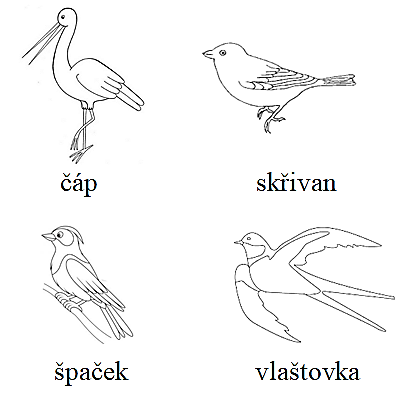 na stromech pučí pupenyze země vyrůstají první květiny 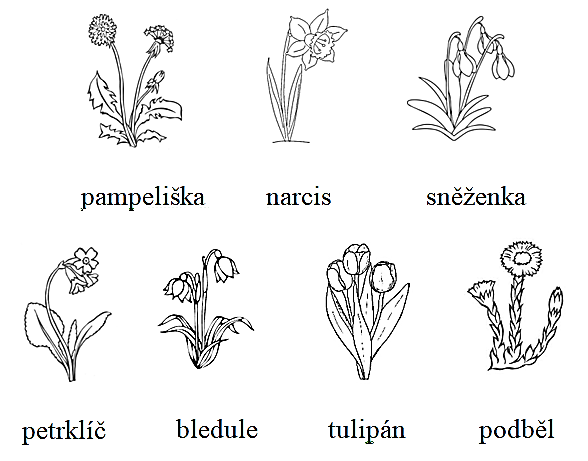 ptáci si staví hnízda – vlaštovka pod střechou, čáp na komíně